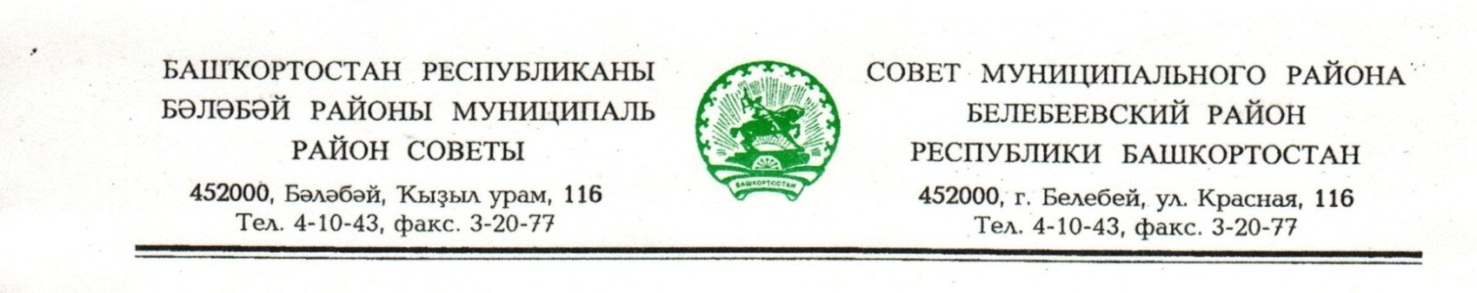 KАРАР                                                                       РЕШЕНИЕ           «05» июль 2019 й.                         № 520                             «05» июля 2019 г. О внесении изменений в решение Совета муниципального района Белебеевский район Республики Башкортостан от 27 февраля 2019 года №477 «Об имущественной поддержке субъектов малого и среднего предпринимательства при предоставлении муниципального имущества»Руководствуясь Федеральным законом от 03.07.2018 г. №185-ФЗ «О внесении изменений в отдельные законодательные акты Российской Федерации в целях расширения имущественной поддержки субъектов малого и среднего предпринимательства» Совет муниципального района Белебеевский район Республики Башкортостан Р Е Ш И Л:1. Утвердить прилагаемые изменения, вносимые в решение Совета муниципального района Белебеевский район Республики Башкортостан от 27 февраля 2019 года №477«Об имущественной поддержке субъектов малого и среднего предпринимательства при предоставлении муниципального имущества».2. Настоящее решение вступает в силу с 1 января 2019 года.3. Контроль за исполнением настоящего решения возложить на постоянную комиссию Совета муниципального района Белебеевский район по бюджету, налогам, экономическому развитию и инвестиционной политике (Шевчук А.Н.). Председатель Совета                                                                              В.Н. ПетровУтвержденорешением Совета муниципального   района Белебеевский район  Республики Башкортостан от «05» июля 2019 г.№520ИЗМЕНЕНИЯвносимые в решение Совета муниципального района Белебеевский район Республики Башкортостан от 27 февраля 2019 года №477«Об имущественной поддержке субъектов малого и среднего предпринимательства при предоставлении муниципального имущества»а) Дополнить пунктами 3 и 4 следующего содержания:«3. Утвердить форму Перечня муниципального имущества, предназначенного для предоставления во владение и (или) пользование субъектам малого и среднего предпринимательства и организациям, образующим инфраструктуру поддержки субъектов малого и среднего предпринимательства для опубликования в средствах массовой информации, а также размещения в информационно-телекоммуникационной сети «Интернет» (приложение №2).4.  Утвердить виды муниципального имущества, которое используется для формирования перечня муниципального имущества муниципального района Белебеевский район Республики Башкортостан, предназначенного для предоставления во владение и (или) пользование субъектам малого и среднего предпринимательства и организациям, образующим инфраструктуру поддержки субъектов малого и среднего предпринимательства (приложение №3).»б) Пункты 3, 4 – 9 считать соответственно пунктами 5, 6-11.В приложении к указанному решению:а) Пункт 1 изложить в следующей редакции: «1. Настоящие Правила устанавливают порядок формирования, ведения (в том числе ежегодного дополнения) и обязательного опубликования перечня муниципального имущества, свободного от прав третьих лиц (за исключением права хозяйственного ведения, права оперативного управления, а также имущественных прав субъектов малого и среднего предпринимательства), предусмотренного частью 4 статьи 18 Федерального закона "О развитии малого и среднего предпринимательства в Российской Федерации" (далее соответственно - муниципальное имущество, перечень), в целях предоставления  муниципального имущества во владение и (или) в пользование на долгосрочной основе (в том числе по льготным ставкам арендной платы) субъектам малого и среднего предпринимательства и организациям, образующим инфраструктуру поддержки субъектов малого и среднего предпринимательства.»б) В пункте 2:- подпункт «а» после слов «за исключением» дополнить словами «права хозяйственного ведения, права оперативного управления, а также»;- дополнить подпунктами «з», «и», «к» следующего содержания: «з) имущество не относится к жилому фонду или объектам сети инженерно-технического обеспечения, к которым подключен объект жилищного фонда; и) земельный участок не относится к земельным участкам, предусмотренным подпунктами 1-10, 13-15, 18 и 19 пункта 8 статьи 39.11 Земельного кодекса Российской Федерации, за исключением земельных участков, предоставленных в аренду субъектам малого и среднего предпринимательства; к) имущество не относится к вещам, которые теряют свои натуральные свойства в процессе использования (потребляемым вещам), к малоценному движимому имуществу, к имуществу, срок службы которого составляет менее пяти лет или его предоставление в аренду на срок пять лет и более в соответствии с законодательством Российской Федерации не допускается, а также не является частью неделимой вещи.»в) В пункте 4: - абзац первый изложить в следующей редакции:«4. Рассмотрение предложения, указанного в пункте 3 настоящих Правил, осуществляется Администрацией в течение 30 календарных дней с даты его поступления и выносит на рассмотрение Межведомственной рабочей группы по формированию перечней муниципального имущества с целью оказания имущественной поддержки субъектам малого и среднего предпринимательства (далее – Рабочая группа). По результатам рассмотрения предложения Рабочей группой принимается одно из следующих решений:»- в подпункте «а» перед словами «о включении сведений» дополнить словами «о подготовке проекта нормативного правового акта Администрации»;в подпункте «б» перед словами «об исключении сведений» дополнить словами «о подготовке проекта нормативного правового акта Администрации»-  после пункта «в» дополнить абзацем следующего содержания:«В течение 30 дней после принятия Рабочей группой решения о внесении изменений в перечень Администрация принимает решение о внесении изменений в перечень.»г) В пункте 6 подпункты «а» и «б» изложить в следующей редакции:«а) ни одной заявки на участие в аукционе (конкурсе) на право заключения договора, предусматривающего переход прав владения и (или) пользования, а также на право заключения договора аренды земельного имущества от субъектов малого и среднего предпринимательства;б) ни одного заявления (предложения) о предоставлении муниципального имущества, включая земельные участки, в том числе без проведения аукциона (конкурса) в отношении которого заключение указанного договора может быть осуществлено без проведения аукциона (конкурса) в случаях, предусмотренных Федеральным законом "О защите конкуренции", Земельным кодексом Российской Федерации.».д) В пункте 7:- подпункт «б» после слов «законодательные акты Российской Федерации» дополнить словами «и в случаях, указанных в подпунктах 6,8 и 9 пункта 2 статьи 39.3 Земельного кодекса Российской Федерации;»- дополнить пунктом «д» следующего содержания:«д) прекращение существования имущества в результате его гибели или уничтожения.»е) Пункт 9 после слов «движимое имущество» дополнить словами «земельные участки».ж) Пункт 11 после слов «в течение 3 рабочих дней со дня утверждения» дополнить словами «или изменений в Перечень по форме согласно Приложению 2 к настоящему постановлению.»з) Дополнить пунктами 12 - 16 следующего содержания:«12. Запрещается продажа муниципального имущества, включенного в перечень, за исключением возмездного отчуждения такого имущества в собственность субъектов малого и среднего предпринимательства в соответствии с Федеральным законом от 22 июля 2008 года № 159-ФЗ "Об особенностях отчуждения недвижимого имущества, находящегося в государственной или в муниципальной собственности и арендуемого субъектами малого и среднего предпринимательства, и о внесении изменений в отдельные законодательные акты Российской Федерации" и в случаях, указанных в подпунктах 6, 8 и 9 пункта 2 статьи 39.3 Земельного кодекса Российской Федерации. В отношении указанного имущества запрещаются также переуступка прав пользования им, передача прав пользования им в залог и внесение прав пользования таким имуществом в уставный капитал любых других субъектов хозяйственной деятельности, передача третьим лицам прав и обязанностей по договорам аренды такого имущества (перенаем), передача в субаренду, за исключением предоставления такого имущества в субаренду субъектам малого и среднего предпринимательства организациями, образующими инфраструктуру поддержки субъектов малого и среднего предпринимательства, и в случае, если в субаренду предоставляется имущество, предусмотренное пунктом 14 части 1 статьи 17.1 Федерального закона от 26 июля 2006 года № 135-ФЗ "О защите конкуренции".13. Администрация вправе обратиться в суд с требованием о прекращении прав владения и (или) пользования субъектами малого и среднего предпринимательства или организациями, образующими инфраструктуру поддержки субъектов малого и среднего предпринимательства, предоставленным таким субъектам и организациям муниципальным имуществом при его использовании не по целевому назначению и (или) с нарушением запретов, установленных пунктом 12настоящих Правил.14. Срок, на который заключаются договоры в отношении имущества, включенного в перечни, должен составлять не менее чем пять лет. Срок договора может быть уменьшен на основании поданного до заключения такого договора заявления лица, приобретающего права владения и (или) пользования. Максимальный срок предоставления бизнес-инкубаторами государственного или муниципального имущества в аренду (субаренду) субъектам малого и среднего предпринимательства не должен превышать три года.15. Сведения об утвержденных перечнях муниципального имущества, указанных пункте 1 Правил, а также об изменениях, внесенных в такие перечни, подлежат представлению в корпорацию развития малого и среднего предпринимательства в целях проведения мониторинга в соответствии с частью 5 статьи 16 Федерального закона от 24.07.2007 № 209-ФЗ "О развитии малого и среднего предпринимательства в Российской Федерации". 16. Муниципальное имущество, закрепленное на праве хозяйственного ведения или оперативного управления за государственным или муниципальным унитарным предприятием, на праве оперативного управления за государственным или муниципальным учреждением, по предложению указанных предприятия или учреждения и с согласия Администрации может быть включено в перечень, указанный в пункте 1 Правил, в порядке, установленном настоящим Решением, в целях предоставления такого имущества во владение и (или) в пользование субъектам малого и среднего предпринимательства и организациям, образующим инфраструктуру поддержки субъектов малого и среднего предпринимательства».Приложение №2Утвержденорешением Совета муниципального   района Белебеевский район  Республики Башкортостан от «___»___________ 2019 г.№____Форма перечня муниципального имущества муниципального района Белебеевский район Республики Башкортостан, предназначенного для предоставления субъектам во владение и (или) пользование малого и среднего предпринимательства и организациям, составляющим инфраструктуру поддержки субъектов малого и среднего предпринимательстваПриложение №3Утвержденорешением Совета муниципального   района Белебеевский район  Республики Башкортостанот «___»___________ 2019 г.№____Виды муниципального имущества, которое используется для формирования перечня муниципального имущества муниципального района Белебеевский район Республики Башкортостан предназначенного для предоставления субъектам во владение и (или) пользование малого и среднего предпринимательства и организациям, составляющим инфраструктуру поддержки субъектов малого и среднего предпринимательстваДвижимое имущество: оборудование, машины, механизмы, установки, инвентарь, инструменты, пригодные к эксплуатации по назначению с учетом их технического состояния, экономических характеристик и морального износа, срок службы которых превышает пять лет;Объекты недвижимого имущества, подключенные к сетям инженерно-технического обеспечения и имеющие доступ к объектам транспортной инфраструктуры;Имущество, переданное субъекту малого и среднего предпринимательства по договору аренды, срок действия которого составляет не менее пяти лет;Земельные участки, в том числе из земель сельскохозяйственного назначения, размеры которых соответствуют предельным размерам, определенным в соответствии со статьей 11.9 Земельного Кодекса Российской Федерации, в том числе предназначенные для реализации инвестиционных проектов в соответствии с законодательством Российской Федерации об инвестиционной деятельности, а также земельные участки, государственная собственность на которые не разграничена, полномочия по предоставлению которых осуществляет Администрация муниципального района Белебеевский район Республики Башкортостан в соответствии с ч. 2 ст. 3.3 Федерального Закона от 25.10.2001г. №137-ФЗ «О введении в действие Земельного Кодекса Российской Федерации»;Здания, строения и сооружения, подлежащие ремонту и реконструкции, объекты незавершенного строительства, а также объекты недвижимого имущества, не подключенные к сетям инженерно-технического обеспечения и не имеющие доступа к объектам транспортной инфраструктуры.№ п/пАдрес (местоположение) объектаВид объекта недвижимости, тип движимого имуществаНаименование объекта учетаСведения о недвижимом имуществеСведения о недвижимом имуществеСведения о недвижимом имуществе№ п/пАдрес (местоположение) объектаВид объекта недвижимости, тип движимого имуществаНаименование объекта учетаОсновная характеристика объекта недвижимостиОсновная характеристика объекта недвижимостиОсновная характеристика объекта недвижимостиТип (площадь – для земельных участков, зданий, помещений; протяженность, объем, площадь, глубина залегания – для сооружений, протяженность, объем, площадь, глубина залеганий согласно проектной документации – для объектов незавершенного строительстваФактическое значение/ Проектируемое значение (для объектов незавершенного строительства)Единица измерения (для площади – кв.м, для протяженности – м, для глубины залегания – м, для объема – куб.м)1234567Сведения о недвижимом имуществеСведения о недвижимом имуществеСведения о недвижимом имуществеСведения о недвижимом имуществеСведения о недвижимом имуществеСведения о движимом имуществеСведения о движимом имуществеСведения о движимом имуществеСведения о движимом имуществеКадастровый номерКадастровый номерТехническое состояние объекта недвижимостиКатегория земельВид разрешенного использованияГосударственный регистрационный знак (при наличии)Марка, модельГод выпускаСостав (принадлежности) имуществаНомерТип (кадастровый, условный, устаревший)8910111213141516Сведения о правообладателях и прав третьих лиц на имуществоСведения о правообладателях и прав третьих лиц на имуществоСведения о правообладателях и прав третьих лиц на имуществоСведения о правообладателях и прав третьих лиц на имуществоСведения о правообладателях и прав третьих лиц на имуществоСведения о правообладателях и прав третьих лиц на имуществоСведения о правообладателях и прав третьих лиц на имуществоДля договоров аренды и безвозмездного пользованияДля договоров аренды и безвозмездного пользованияНаименование правообладателяНаличие ограниченного вещного права на имуществоИНН правообладателяКонтактный номер телефонаАдрес электронной почтыНаличие права аренды или права безвозмездного пользования на имуществоДата окончания срока действия договора (при наличии)17181920212223